SLAKKEN INVENTARISATIE NATUURTUIN ZOETERMEEROp zaterdag 15 november heeft de Nederlandse Malacologische Vereniging (www.spirula.nl) de Natuurtuin van Zoetermeer geïnventariseerd op de daar voorkomen land en zoetwater weekdieren (mollusken).Voor deze inventarisatie had ondergetekende ook leden van IVN-Zoetermeer en Vrienden van de Stichting Natuurtuin Zoetermeer (SNZ) uitgenodigd. De dag ervoor hebben Arno van Bergen Henegouwen en ondergetekende de Natuurtuin bekeken op plekken voor de inventarisatie (zie kaartje). De geïnventariseerde plekken zijn aangegeven. Plek A is een punt waar een van de deelnemers ook nog heeft gekeken.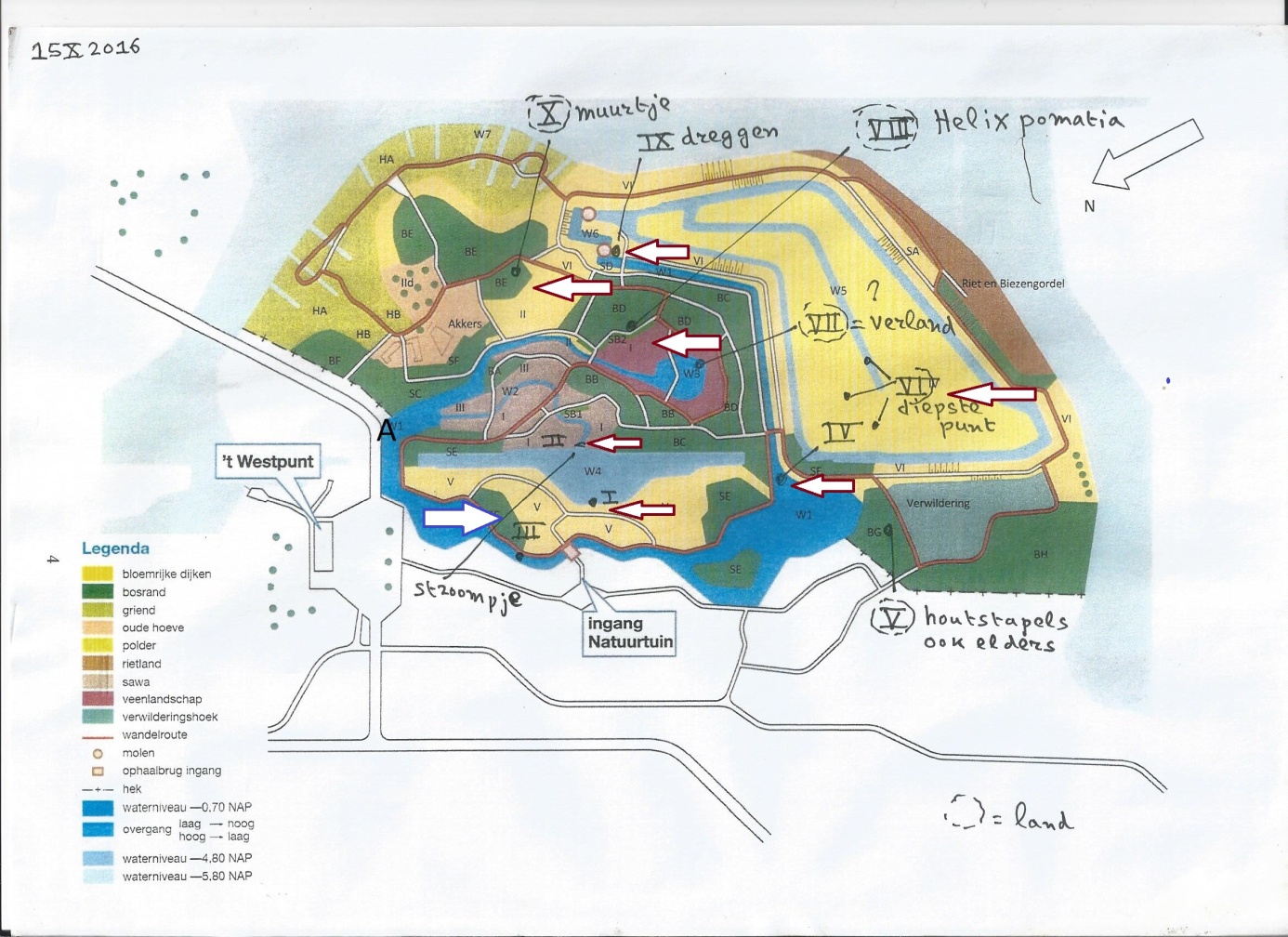 Op zaterdag waren er in totaal 12 deelnemers (leden van de NMV,IVN en SNZ). Na de koffie/thee aangeboden door de beheerder van de Natuurtuin Monique Snoek,  zijn de aanwezig in verschillende groepen ingedeeld. Door deze manier van werken kon het beste resultaat behaald worden. De excursie stond onder leiding van ondergetekende.De hier weergegeven lijst is nog een globale. Van punt IX is nog bodemmateriaal uit het water gehaald. Zo op het oog zaten er veel materiaal in. Dit materiaal moet nog verwerkt worden, maar het is niet onwaarschijnlijk dat er nog soorten aan de lijst kunnen worden toegevoegd.Tot n u toe zijn er 26 verschillende soorten mollusken gevonden; waarvan 13 land mollusken (3 soorten naaktslakken) en 13 zoetwater mollusken (1 tweekleppige).Een verslag met een totale lijst zal op termijn verschijnen in de Spirula een van de tijdschriften van de NMV. Tot slot wil ik iedereen bedanken voor de medewerking (zowel in het veld als logistiek)waardoor het een geslaagde dag was met een mooi resultaat. Dit ondanks het feit dat de weersomstandigheden voor de landslakken niet echt gunstig waren.Anthonie D.P. van Peursen, voorzitter van de NMV15-10-2016 Natuurtuin Zoetermeer mollusken15-10-2016 Natuurtuin Zoetermeer molluskengeïnventariseerde locaties geïnventariseerde locaties geïnventariseerde locaties geïnventariseerde locaties geïnventariseerde locaties geïnventariseerde locaties geïnventariseerde locaties geïnventariseerde locaties geïnventariseerde locaties wetenschappelijkeNederlandse IIIIVVIVIIIIXXA29-5-2016naamnaamIIIlandAegopinella nitidulaBruine blindslak*Carychium tridentatumSlanke dwergslak*Cepaea nemoralisGewone tuinslak***Helix pomatiaWijngaardslak***Nesovitrea  hammonisAmmonshorentjeOxychilus cellariusKelder-glansslak*Succinea putrisBarnsteenslak*Trocholus hispidusHaarslak**Vallonia costataGeribde jachthorenslak*Zonitoides nitidusDonkere glimslak*naaktslakkenArion intermediusEgel-wegslak*Arion subfuscusOranjebruine wegslak*Arion vulgarusSpaanse wegslak*zoetwaterAnisus vortexDraaikolkschijfhoren*Acroloxus lacustrisKapslak**Bathymophalus contortusRiempje**Bithynia leachiiKleine diepslak**Bithynia tentaculataGrote diepslak****Gyraulus albusWitte schijfhoren*Lymnaea stagnalisGewone poelslak*****Planorbarius corneusPosthorenslak******Planorbis carinatusGekielde schijfhoren**Planorbis planorbisGewone schijfhoren**Radix balthicaOvale poelslak*****Viviparus  contectusSpitse moerasslak***tweekleppigenMusculum lacustreMoeras-hoornschaal**